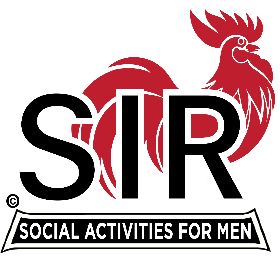 INCORPORATED LAS TRAMPAS BRANCH 116BRANCH EXECUTIVE COMMITTEE ZOOM MEETING MINUTESDecember 21, 2020Big Sir Michael Barrington called the meeting to order at 8:00 am.Secretary Fred Schafer confirmed a quorum was present.  Executive Committee members in attendance were:Big SIR Michael Barrington Little SIR Sam BeretSecretary Fred Schafer Assistant Secretary Paul RamacciottiTreasurer Alan Fitzgerald Assistant Treasurer Al SatakeMembership Phil GoffDirectors Dave HarrisRoger CraigGary BoswellAl FarbmanFred WachowiczJerry HicksAlso attending were Committee Chairmen:  Mike Ward, Neil Schmidt, Don Schroeder and Bernie Wroblewski.     Secretary’s Report:  Secretary Fred Schafer asked if there were any changes or corrections to the November 16, 2020 minutes as distributed.  There were none.  A motion to approve was made by Al Satake and seconded by Fred Wachowicz.  The motion was approved.Treasurer’s Report:Treasurer Alan Fitzgerald reported the cash balance as of this date is $11,567.90.Alan wishes to balance the books for 2020 by the end of the year and prepare for our annual audit.  We have outstanding accounts payable for the Birthday drawing lunches.  The suggestion was made to provide gift cards to pay off all of these AP’s.  This was agreed upon.  Alan will decide which cards to purchase and distribute them to the past winners. Membership:Phil Goff reported:Our current Branch membership is 204.Neil Fruman has resigned.  He has moved to SoCal.Activities:  Mike Ward and Fred Wachowicz met with a representative from Alamo Travel.  They are approved agents for State SIR.  They do have a couple of SIR trips planned for when the Covis shutdown ends.  We can piggyback on these trips, if we want.   Our goal is to set up our own extended travel group.  The plan is for 3 types of trips:  Local (day train), Domestic and International.  Thus far it has been difficult to generate interest during the shutdown.Golf:Bernie Wroblewske has not canceled any of our away golfing events yet for 2021.  All of these courses have indicated they are anxious for our people to play.  There was a group of many who knew each other that took advantage of our reservation at Rancho Solano.  The name on the Tee Times was changed to ROF (Retired Old Fellows).  The individual ROF’s called the course to book their tee times, traveled and paid individually.  It appears that the ROF”s will be able to follow a similar path for these future times.Big SIR Report:Michael thanked everyone for his year as Big SIR.  The BEC accomplished many things:  Regular Luncheon Meetings, Skype Meetings, and ZOOM Meetings.  We focused well on flexibility and holding our Branch together, contacting all our members at least twice to ask “How Are You Doing” through Roger Craig’s calling outreach program and all of Neil Schmidt’s many ZOOM set ups for BEC, Luncheon and many other meetings, Fred, Mike and Bernie’s starting and stopping Branch Activities as the need arose, Sam Beret’s starting of our Diversity Initiative and the many others who have contributed to this year.  Because of this, we continue to be a very strong SIR Branch even without having any strong direction from State SIR.Michael “Tips His Hat” to all on the BEC! Little SIR Report:Sam Beret also stated his gratitude to Michael and the BEC for the leadership throughout this past year.Sam said that Lee Moy, State SIR Asst. Sec. has mentioned his desire to use our Diversity Program as an example for the State.  He would like us to extend an invitation to Branch 8 to join our February 15 luncheon meeting and talk about Diversity.  Our speaker for that meeting will be an Army Major General speaking on Ciber Operations.  There being no further business, the meeting was adjourned at 9:04.Fred Schafer, SecretaryExecutive Committee	Area 16 Governor			Region 5 DirectorAll Support and Activity Chairmen		